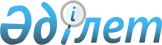 О внесении изменений и дополнений в решение Сатпаевского городского маслихата от 14 декабря 2012 года N 103 "О городском бюджете на 2013-2015 годы"
					
			С истёкшим сроком
			
			
		
					Решение Сатпаевского городского маслихата Карагандинской области от 11 июля 2013 года N 152. Зарегистрировано Департаментом юстиции Карагандинской области 15 июля 2013 года N 2354. Прекращено действие в связи с истечением срока
      В соответствии с Бюджетным кодексом Республики Казахстан от 4 декабря 2008 года, Законом Республики Казахстан "О местном государственном управлении и самоуправлении в Республике Казахстан" от 23 января 2001 года, городской маслихат РЕШИЛ:
      1. Внести в решение Сатпаевского городского маслихата от 14 декабря 2012 года N 103 "О городском бюджете на 2013-2015 годы" (зарегистрировано в Реестре государственной регистрации нормативных правовых актов за N 2067 и опубликовано в газете "Шарайна" от 28 декабря 2012 года N 64 (2035)), внесены изменения и дополнение решением Сатпаевского городского маслихата от 29 марта 2013 года N 129 "О внесении изменений и дополнения в решение 13 сессии Сатпаевского городского маслихата от 14 декабря 2012 года N 103 "О городском бюджете на 2013-2015 годы" (зарегистрировано в Реестре государственной регистрации нормативных правовых актов за N 2284 и опубликовано в газете "Шарайна" от 12 апреля 2013 года N 15 (2050)), следующие изменения и дополнения:
      1) в пункте 1:
      в подпункте 1):
      цифры "3 683 333" заменить цифрами "4 156 229";
      цифры "1 202 543" заменить цифрами "1 366 543";
      цифры "10 989" заменить цифрами "12 289";
      цифры "6 797" заменить цифрами "9 247";
      цифры "2 463 004" заменить цифрами "2 768 150";
      в подпункте 2):
      цифры "3 713 739" заменить цифрами "4 207 741";
      в подпункте 5):
      цифры "минус 30 406" заменить цифрами "минус 51 512";
      в подпункте 6):
      в абзаце первом цифры "30 406" заменить цифрами "51 512";
      в абзаце четвертом цифры "30 406" заменить цифрами "51 512";
      2) в пункте 3:
      в подпункте 1):
      цифры "94 076" заменить цифрами "98 534";
      в подпункте 2):
      цифры "239 026" заменить цифрами "539 714";
      3) в пункте 4:
      после абзаца седьмого дополнить абзацами следующего содержания:
      "на увеличение штатной численности местных исполнительных органов в сумме 2 679 тысяч тенге;
      на обеспечение оборудованием, программным обеспечением детей-инвалидов, обучающихся на дому в сумме 1 779 тысяч тенге.";
      4) в пункте 5:
      после абзаца третьего дополнить абзацем следующего содержания:
      "на транспортную инфраструктуру по реализации бюджетных инвестиционных проектов в рамках Программы развития моногородов на 2012-2020 годы в сумме 300 688 тысяч тенге.";
      5) приложения 1, 4, 6 к указанному решению изложить в новой редакции согласно приложениям 1, 2, 3 к настоящему решению.
      2. Настоящее решение вводится в действие с 1 января 2013 года. Городской бюджет на 2013 год Перечень бюджетных программ
поселка Жезказган на 2013 год Перечень распределяемых бюджетных программ в составе
городского бюджета на 2013 год
					© 2012. РГП на ПХВ «Институт законодательства и правовой информации Республики Казахстан» Министерства юстиции Республики Казахстан
				
Председатель сессии
С. Мурзакануров
Секретарь городского маслихата
С. ИмамбайПриложение 1
к решению 19 сессии
Сатпаевского городского маслихата
от 11 июля 2013 года N 152
Приложение 1
к решению 13 сессии
Сатпаевского городского маслихата
от 14 декабря 2012 года N 103
Категория
Категория
Категория
Категория
Сумма (тысяч тенге)
Класс
Класс
Класс
Сумма (тысяч тенге)
Подкласс
Подкласс
Сумма (тысяч тенге)
Наименование
Сумма (тысяч тенге)
1
2
3
4
5
I. Доходы
4156229
1
Налоговые поступления
1366543
01
Подоходный налог
379802
2
Индивидуальный подоходный налог
379802
03
Социальный налог
239774
1
Социальный налог
239774
04
Налоги на собственность
566407
1
Hалоги на имущество
462926
3
Земельный налог
11441
4
Налог на транспортные средства
91944
5
Единый земельный налог
96
05
Внутренние налоги на товары, работы и услуги
159255
2
Акцизы
4587
3
Поступления за использование природных и других ресурсов
134700
4
Сборы за ведение предпринимательской и профессиональной деятельности
15634
5
Налог на игорный бизнес
4334
08
Обязательные платежи, взимаемые за совершение юридически значимых действий и (или) выдачу документов уполномоченными на то государственными органами или должностными лицами
21305
1
Государственная пошлина
21305
2
Неналоговые поступления
12289
01
Доходы от государственной собственности
6720
5
Доходы от аренды имущества, находящегося в государственной собственности
6720
06
Прочие неналоговые поступления
5569
1
Прочие неналоговые поступления
5569
3
Поступления от продажи основного капитала
9247
03
Продажа земли и нематериальных активов
9247
1
Продажа земли
6297
2
Продажа нематериальных активов
2950
4
Поступления трансфертов 
2768150
02
Трансферты из вышестоящих органов государственного управления
2768150
2
Трансферты из областного бюджета
2768150
Функциональная группа
Функциональная группа
Функциональная группа
Функциональная группа
Функциональная группа
Сумма (тысяч тенге)
Функциональная подгруппа
Функциональная подгруппа
Функциональная подгруппа
Функциональная подгруппа
Сумма (тысяч тенге)
Администратор бюджетных программ
Администратор бюджетных программ
Администратор бюджетных программ
Сумма (тысяч тенге)
Программа
Программа
Сумма (тысяч тенге)
Наименование
Сумма (тысяч тенге)
1
2
3
4
5
6
II. Затраты
4207741
01
Государственные услуги общего характера
181117
1
Представительные, исполнительные и другие органы, выполняющие общие функции государственного управления
131427
112
Аппарат маслихата района (города областного значения)
23345
001
Услуги по обеспечению деятельности маслихата района (города областного значения)
18540
003
Капитальные расходы государственного органа
4805
122
Аппарат акима района (города областного значения)
88956
001
Услуги по обеспечению деятельности акима района (города областного значения)
82903
003
Капитальные расходы государственного органа
6053
123
Аппарат акима района в городе, города районного значения, поселка, аула (села), аульного (сельского) округа
19126
001
Услуги по обеспечению деятельности акима района в городе, города районного значения, поселка, аула (села), аульного (сельского) округа
19126
2
Финансовая деятельность
19411
452
Отдел финансов района (города областного значения)
19411
001
Услуги по реализации государственной политики в области исполнения бюджета района (города областного значения) и управления коммунальной собственностью района (города областного значения)
17127
003
Проведение оценки имущества в целях налогообложения
1667
011
Учет, хранение, оценка и реализация имущества, поступившего в коммунальную собственность
617
5
Планирование и статистическая деятельность
18703
453
Отдел экономики и бюджетного планирования района (города областного значения)
18703
001
Услуги по реализации государственной политики в области формирования и развития экономической политики, системы государственного планирования и управления района (города областного значения)
18703
9
Прочие государственные услуги общего характера
11576
472
Отдел строительства, архитектуры и градостроительства района (города областного значения)
11576
040
Развитие объектов государственных органов
4150
037
Строительство и реконструкция объектов образования
7426
02
Оборона
16257
1
Военные нужды
13936
122
Аппарат акима района (города областного значения)
13936
005
Мероприятия в рамках исполнения всеобщей воинской обязанности
13936
2
Организация работы по чрезвычайным ситуациям
2321
122
Аппарат акима района (города областного значения)
2321
007
Мероприятия по профилактике и тушению степных пожаров районного (городского) масштаба, а также пожаров в населенных пунктах, в которых не созданы органы государственной противопожарной службы
2321
03
Общественный порядок, безопасность, правовая, судебная, уголовно-исполнительная деятельность
24090
9
Прочие услуги в области общественного порядка и безопасности
24090
458
Отдел жилищно-коммунального хозяйства, пассажирского транспорта и автомобильных дорог района (города областного значения)
24090
021
Обеспечение безопасности дорожного движения в населенных пунктах
24090
04
Образование
2047479
1
Дошкольное воспитание и обучение
152169
471
Отдел образования, физической культуры и спорта района (города областного значения)
152169
040
Реализация государственного образовательного заказа в дошкольных организациях образования
152169
2
Начальное, основное среднее и общее среднее образование
1781277
471
Отдел образования, физической культуры и спорта района (города областного значения)
1781277
004
Общеобразовательное обучение
1628103
005
Дополнительное образование для детей и юношества
153174
9
Прочие услуги в области образования
114033
471
Отдел образования, физической культуры и спорта района (города областного значения)
114033
009
Приобретение и доставка учебников, учебно-методических комплексов для государственных учреждений образования района (города областного значения)
31406
010
Проведение школьных олимпиад, внешкольных мероприятий и конкурсов районного (городского) масштаба
793
020
Ежемесячная выплата денежных средств опекунам (попечителям) на содержание ребенка-сироты (детей-сирот), и ребенка (детей), оставшегося без попечения родителей
30314
023
Обеспечение оборудованием, программным обеспечением детей-инвалидов, обучающихся на дому
1779
067
Капитальные расходы подведомственных государственных учреждений и организаций
48849
068
Обеспечение повышения компьютерной грамотности населения
892
06
Социальная помощь и социальное обеспечение
286283
2
Социальная помощь
263790
451
Отдел занятости и социальных программ района (города областного значения)
251554
002
Программа занятости
50288
004
Оказание социальной помощи на приобретение топлива специалистам здравоохранения, образования, социального обеспечения, культуры, спорта и ветеринарии в сельской местности в соответствии с законодательством Республики Казахстан
24
005
Государственная адресная социальная помощь
4332
006
Оказание жилищной помощи
67537
007
Социальная помощь отдельным категориям нуждающихся граждан по решениям местных представительных органов
50248
010
Материальное обеспечение детей-инвалидов, воспитывающихся и обучающихся на дому
2271
014
Оказание социальной помощи нуждающимся гражданам на дому
40689
016
Государственные пособия на детей до 18 лет
6232
017
Обеспечение нуждающихся инвалидов обязательными гигиеническими средствами и предоставление услуг специалистами жестового языка, индивидуальными помощниками в соответствии с индивидуальной программой реабилитации инвалида
29933
471
Отдел образования, физической культуры и спорта района (города областного значения)
12236
012
Социальная поддержка обучающихся и воспитанников организаций образования очной формы обучения в виде льготного проезда на общественном транспорте (кроме такси) по решению местных представительных органов
12236
9
Прочие услуги в области социальной помощи и социального обеспечения
22493
451
Отдел занятости и социальных программ района (города областного значения)
22493
001
Услуги по реализации государственной политики на местном уровне в области обеспечения занятости и реализации социальных программ для населения
21602
011
Оплата услуг по зачислению, выплате и доставке пособий и других социальных выплат
423
021
Капитальные расходы государственного органа
468
07
Жилищно-коммунальное хозяйство
802281
1
Жилищное хозяйство
313166
458
Отдел жилищно-коммунального хозяйства, пассажирского транспорта и автомобильных дорог района (города областного значения)
10320
004
Обеспечение жильем отдельных категорий граждан
10320
472
Отдел строительства, архитектуры и градостроительства района (города областного значения)
293234
003
Проектирование, строительство и (или) приобретение жилья коммунального жилищного фонда
219663
004
Проектирование, развитие, обустройство и (или) приобретение инженерно-коммуникационной инфраструктуры
73571
479
Отдел жилищной инспекции района (города областного значения)
9612
001
Услуги по реализации государственной политики на местном уровне в области жилищного фонда
9262
005
Капитальные расходы государственного органа
350
2
Коммунальное хозяйство
30607
123
Аппарат акима района в городе, города районного значения, поселка, аула (села), аульного (сельского) округа
1368
014
Организация водоснабжения населенных пунктов
1368
458
Отдел жилищно-коммунального хозяйства, пассажирского транспорта и автомобильных дорог района (города областного значения)
20639
012
Функционирование системы водоснабжения и водоотведения
20639
472
Отдел строительства, архитектуры и градостроительства района (города областного значения)
8600
472
005
Развитие коммунального хозяйства
8600
3
Благоустройство населенных пунктов
458508
123
Аппарат акима района в городе, города районного значения, поселка, аула (села), аульного (сельского) округа
20302
008
Освещение улиц населенных пунктов
6866
009
Обеспечение санитарии населенных пунктов
2388
011
Благоустройство и озеленение населенных пунктов
11048
458
Отдел жилищно-коммунального хозяйства, пассажирского транспорта и автомобильных дорог района (города областного значения)
438206
015
Освещение улиц в населенных пунктах
42107
016
Обеспечение санитарии населенных пунктов
54895
017
Содержание мест захоронений и захоронение безродных
3103
018
Благоустройство и озеленение населенных пунктов
338101
08
Культура, спорт, туризм и информационное пространство
216923
1
Деятельность в области культуры
91765
455
Отдел культуры и развития языков района (города областного значения)
91765
003
Поддержка культурно-досуговой работы
91765
2
Спорт
14965
471
Отдел образования, физической культуры и спорта района (города областного значения)
14965
014
Проведение спортивных соревнований на районном (города областного значения) уровне
5725
015
Подготовка и участие членов сборных команд района (города областного значения) по различным видам спорта на областных спортивных соревнованиях
9240
3
Информационное пространство
76556
455
Отдел культуры и развития языков района (города областного значения)
43673
006
Функционирование районных (городских) библиотек
40685
007
Развитие государственного языка и других языков народа Казахстана
2988
456
Отдел внутренней политики района (города областного значения)
32883
002
Услуги по проведению государственной информационной политики через газеты и журналы
15279
005
Услуги по проведению государственной информационной политики через телерадиовещание
17604
9
Прочие услуги по организации культуры, спорта, туризма и информационного пространства
33637
455
Отдел культуры и развития языков района (города областного значения)
11712
001
Услуги по реализации государственной политики на местном уровне в области развития языков и культуры
9620
010
Капитальные расходы государственного органа
57
032
Капитальные расходы подведомственных государственных учреждений и организаций
2035
456
Отдел внутренней политики района (города областного значения)
21925
001
Услуги по реализации государственной политики на местном уровне в области информации, укрепления государственности и формирования социального оптимизма граждан
13691
003
Реализация мероприятий в сфере молодежной политики
7494
006
Капитальные расходы государственного органа
240
032
Капитальные расходы подведомственных государственных учреждений и организаций
500
10
Сельское, водное, лесное, рыбное хозяйство, особо охраняемые природные территории, охрана окружающей среды и животного мира, земельные отношения
46237
1
Сельское хозяйство
17144
474
Отдел сельского хозяйства и ветеринарии района (города областного значения)
17144
001
Услуги по реализации государственной политики на местном уровне в сфере сельского хозяйства и ветеринарии
10910
005
Обеспечение функционирования скотомогильников (биотермических ям)
2664
007
Организация отлова и уничтожения бродячих собак и кошек
1935
011
Проведение ветеринарных мероприятий по энзоотическим болезням животных
1185
012
Проведение мероприятий по идентификации сельскохозяйственных животных 
450
6
Земельные отношения
23623
463
Отдел земельных отношений района (города областного значения)
23623
001
Услуги по реализации государственной политики в области регулирования земельных отношений на территории района (города областного значения)
11444
004
Организация работ по зонированию земель
11888
007
Капитальные расходы государственного органа
291
9
Прочие услуги в области сельского, водного, лесного, рыбного хозяйства, охраны окружающей среды и земельных отношений
5470
474
Отдел сельского хозяйства и ветеринарии района (города областного значения)
5470
013
Проведение противоэпизоотических мероприятий
5470
11
Промышленность, архитектурная, градостроительная и строительная деятельность
15212
2
Архитектурная, градостроительная и строительная деятельность
15212
472
Отдел строительства, архитектуры и градостроительства района (города областного значения)
15212
001
Услуги по реализации государственной политики в области строительства, архитектуры и градостроительства на местном уровне
14989
015
Капитальные расходы государственного органа
223
12
Транспорт и коммуникации
47466
1
Автомобильный транспорт
47466
123
Аппарат акима района в городе, города районного значения, поселка, аула (села), аульного (сельского) округа
8402
013
Обеспечение функционирования автомобильных дорог в городах районного значения, поселках, аулах (селах), аульных (сельских) округах
8402
458
Отдел жилищно-коммунального хозяйства, пассажирского транспорта и автомобильных дорог района (города областного значения)
39064
023
Обеспечение функционирования автомобильных дорог
39064
13
Прочие
524282
3
Поддержка предпринимательской деятельности и защита конкуренции
16850
469
Отдел предпринимательства района (города областного значения)
16850
001
Услуги по реализации государственной политики на местном уровне в области развития предпринимательства и промышленности
11145
003
Поддержка предпринимательской деятельности
5504
004
Капитальные расходы государственного органа
201
9
Прочие
507432
452
Отдел финансов района (города областного значения)
15000
012
Резерв местного исполнительного органа района (города областного значения)
15000
458
Отдел жилищно-коммунального хозяйства, пассажирского транспорта и автомобильных дорог района (города областного значения)
427718
001
Услуги по реализации государственной политики на местном уровне в области жилищно-коммунального хозяйства, пассажирского транспорта и автомобильных дорог
16309
013
Капитальные расходы государственного органа
220
044
Текущее обустройство моногородов в рамках Программы развития моногородов на 2012-2020 годы
72701
065
Формирование или увеличение уставного капитала юридических лиц
4800
085
Реализация бюджетных инвестиционных проектов в рамках Программы развития моногородов на 2012-2020 годы
333688
471
Отдел образования, физической культуры и спорта района (города областного значения)
64714
001
Услуги по обеспечению деятельности отдела образования, физической культуры и спорта
18874
042
Текущее обустройство моногородов в рамках Программы развития моногородов на 2012-2020 годы
45840
15
Трансферты
114
1
Трансферты
114
452
Отдел финансов района (города областного значения)
114
006
Возврат неиспользованных (недоиспользованных) целевых трансфертов
114
III. Чистое бюджетное кредитование
0
Категория
Категория
Категория
Категория
Сумма тысяч тенге)
Класс
Класс
Класс
Сумма тысяч тенге)
Подкласс
Подкласс
Сумма тысяч тенге)
Наименование
Сумма тысяч тенге)
1
2
3
4
5
Погашение бюджетных кредитов
0
Функциональная группа
Функциональная группа
Функциональная группа
Функциональная группа
Функциональная группа
Сумма (тысяч тенге)
Функциональная подгруппа
Функциональная подгруппа
Функциональная подгруппа
Функциональная подгруппа
Сумма (тысяч тенге)
Администратор бюджетных программ
Администратор бюджетных программ
Администратор бюджетных программ
Сумма (тысяч тенге)
Программа
Программа
Сумма (тысяч тенге)
Наименование
Сумма (тысяч тенге)
1
2
3
4
5
6
IV. Сальдо по операциям с финансовыми активами
0
Категория
Категория
Категория
Категория
Сумма (тысяч тенге)
Класс
Класс
Класс
Сумма (тысяч тенге)
Подкласс
Подкласс
Сумма (тысяч тенге)
Наименование
Сумма (тысяч тенге)
1
2
3
4
5
Поступление от продажи финансовых активов государства
0
Функциональная группа
Функциональная группа
Функциональная группа
Функциональная группа
Функциональная группа
Сумма (тысяч тенге)
Функциональная подгруппа
Функциональная подгруппа
Функциональная подгруппа
Функциональная подгруппа
Сумма (тысяч тенге)
Администратор бюджетных программ
Администратор бюджетных программ
Администратор бюджетных программ
Сумма (тысяч тенге)
Программа
Программа
Сумма (тысяч тенге)
Наименование
Сумма (тысяч тенге)
1
2
3
4
5
6
V. Дефицит (профицит) бюджета
-51512
VI. Финансирование дефицита (использование профицита) бюджета
51512
Категория
Категория
Категория
Категория
Сумма (тысяч тенге)
Класс
Класс
Класс
Сумма (тысяч тенге)
Подкласс
Подкласс
Сумма (тысяч тенге)
Наименование
Сумма (тысяч тенге)
1
2
3
4
5
7
Поступления займов
0
01
Внутренние государственные займы
0
2
Договоры займа
0
Категория
Категория
Категория
Категория
Сумма (тысяч тенге)
Класс
Класс
Класс
Сумма (тысяч тенге)
Подкласс
Подкласс
Сумма (тысяч тенге)
Наименование
Сумма (тысяч тенге)
1
2
3
4
5
8
Используемые остатки бюджетных средств
51512
01
Остатки бюджетных средств
51512
1
Свободные остатки бюджетных средств
51512Приложение 2
к решению 19 сессии
Сатпаевского городского маслихата
от 11 июля 2013 года N 152
Приложение 4
к решению 13 сессии
Сатпаевского городского маслихата
от 14 декабря 2012 года N 103
Функциональная группа
Функциональная группа
Функциональная группа
Функциональная группа
Функциональная группа
Сумма (тысяч тенге)
Функциональная подгруппа
Функциональная подгруппа
Функциональная подгруппа
Функциональная подгруппа
Сумма (тысяч тенге)
Администратор бюджетных программ
Администратор бюджетных программ
Администратор бюджетных программ
Сумма (тысяч тенге)
Программа
Программа
Сумма (тысяч тенге)
Наименование
Сумма (тысяч тенге)
1
2
3
4
5
6
Затраты
49198
01
Государственные услуги общего характера
19126
1
Представительные, исполнительные и другие органы, выполняющие общие функции государственного управления
19126
123
Аппарат акима района в городе, города районного значения, поселка, аула (села), аульного (сельского) округа
19126
001
Услуги по обеспечению деятельности акима района в городе, города районного значения, поселка, аула (села), аульного (сельского) округа
19126
07
Жилищно-коммунальное хозяйство
21670
2
Коммунальное хозяйство
1368
123
Аппарат акима района в городе, города районного значения, поселка, аула (села), аульного (сельского) округа
1368
014
Организация водоснабжения населенных пунктов
1368
3
Благоустройство населенных пунктов
20302
123
Аппарат акима района в городе, города районного значения, поселка, аула (села), аульного (сельского) округа
20302
008
Освещение улиц населенных пунктов
6866
009
Обеспечение санитарии населенных пунктов
2388
011
Благоустройство и озеленение населенных пунктов
11048
12
Транспорт и коммуникации
8402
1
Автомобильный транспорт
8402
123
Аппарат акима района в городе, города районного значения, поселка, аула (села), аульного (сельского) округа
8402
013
Обеспечение функционирования автомобильных дорог в городах районного значения, поселках, аулах (селах), аульных (сельских) округах
8402Приложение 3
к решению 19 сессии
Сатпаевского городского маслихата
от 11 июля 2013 года N 152
Приложение 6
к решению 13 сессии
Сатпаевского городского маслихата
от 14 декабря 2012 года N 103
Наименование
Сумма (тысяч тенге)
3
4
Всего
457893
Целевые текущие трансферты из республиканского бюджета
448893
в том числе:
На реализацию мероприятий Программы занятости 2020
24294
в том числе:
Программа занятости
10878
переподготовка кадров
2604
частичное субсидирование заработной платы
1371
предоставление субсидий на переезд
1544
молодежная практика
5359
Обеспечение деятельности центров занятости населения
13416
На реализацию текущих мероприятий в рамках Программы развития моногородов на 2012-2020 годы
420927
в том числе:
Субсидирование процентной ставки по кредитам для реализации проектов в рамках Программы развития моногородов на 2012-2020 годы
168000
Предоставление грантов на развитие новых производств в рамках Программы развития моногородов на 2012-2020 годы
13000
Текущее обустройство моногородов в рамках Программы развития моногородов на 2012-2020 годы
66427
на ремонт объектов образования
66427
Текущее обустройство моногородов в рамках Программы развития моногородов на 2012-2020 годы
173500
жилищно-коммунальное хозяйство и благоустройство
173500
На реализацию мероприятий в рамках реализации Государственной программы развития здравоохранения Республики Казахстан "Саламатты Қазақстан" на 2011-2015 годы
3672
Целевые трансферты на развитие из республиканского бюджета
9000
в том числе:
Развитие и обустройство недостающей инженерно-коммуникационной инфраструктуры в рамках второго направления Программы занятости 2020
9000